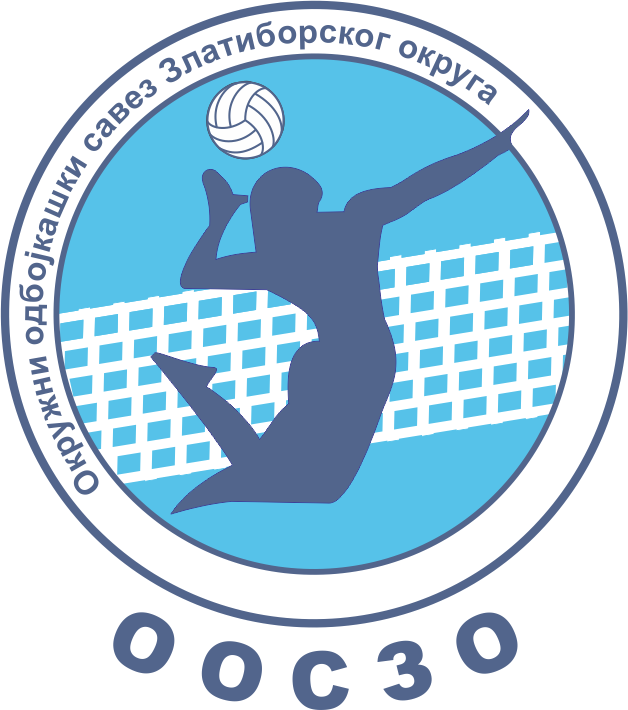 ПОСЛОВНИК О РАДУ СКУПШТИНЕНа основу  члана 16. Статута Oкружног  одбојкашког савеза  Златиборског округа, Скупштина Oкружног  одбојкашког  савеза  Златиборског округа, на  седници  одржаној  11.02.2017. године  у  Ужицу ,   усвојила је:  ПОСЛОВНИК О РАДУ СКУПШТИНЕОКРУЖНОГ ОДБОЈКАШКОГ САВЕЗА ЗЛАТИБОРСКОГ ОКРУГАОСНОВНЕ ОДРЕДБЕЧлан 1. 	Овим пословником, сагласно Статуту Oкружног  одбојкашког савеза  Златиборског округа (у даљем тексту: Савез), ближе се прописује уређење, начин рада и одлучивања Скупштине Савеза.Члан 2.Председник Савеза  је Председник Скупштине и  Председника Управног одбора Савеза по функцији.О примени овог Пословника стара се Председник Савеза.Члан 3.Председник Савеза води и усмерава рад Скупштине и с тим циљем Председник сазива и води седнице, потписује акте које доноси Скупштина, даје делегатима Скупштине обавезна упутства и посебна задужења. У случају спречености или одсутности Председника послове из става 1. овог члана врши члан Скупштине Савеза којег изабере Скупштина Савеза на почетку седнице. Послове сазивања седнице Скупштине у случају одсутности или спречености Председника Скупшитне вршиће Управни одбор Савеза. Члан 4. 	Скупштина доноси одлуке, решења, закључке, правилнике и препоруке. Члан 5.Редовну седницу Скупштине сазива Председник Скупштине Савеза најкасније у року од 15 дана од дана када је предвиђено одржавање седнице, одн. најкасније до 30.јуна године у којој се одржава Скупштина. Седнице Скупштине сазивају се писаним путем, позивима, са унапред дефинисаним предлогом дневног реда и по могућности са приложеним материјалима који ће се на тој седници разматрати, као и записником са претходне седнице. Позиви за седницу Скупштине Савеза могу се упутити и објављивањем позива на огласној табли Савеза и на интернет сајту Савеза најкасније 15 дана пре дана одређеног за одржавање седнице.Члан 6.Уз позив за седницу Скупштине Савеза достављају се материјали (програми, планови, извештаји и сл.) за које Председник Скупштине Савеза процени да немају степен поверљивости да би се упознавање са тим материјалима вршило по посебном поступку.Предлози општих аката (Статут, Пословник, Правилник, Одлука) се по правилу не достављају уз позив за седницу, већ се објављују на интернет сајту Савеза са упутством како да се исти разматрају и како да се достављају евентулани предлози за измене и допуне тих аката. Са садржином материјала за које Председник Скупштине Савеза процени да имају одређени степен поверљивости, делегати се упознају на тај начин што могу исте разматрати у седишту Савеза најкасније три дана пре дана одржавања седнице Скупштине. Члан 7.У нарочито оправданим и хитним случајевима, Председник Скупштине Савеза може одлучити да се седница одржи без физичког присуства делегата, електронским путем, с тим да је приликом електронске комуникације дужан образложити такав начин сазивања, одн. одржавања седнице. У случају одржавања електронске седнице делегати не дискутују о питањима која се на таквој седници разматрају, већ само гласају о предложеним одлукама (одлука у ширем смислу) у складу са овим Пословником. Уз записник о одржаној електронској седници прилажу се одштампане е-маил поруке делегата из којих се може закључити, одн. утврдити како су гласали о одређеном питању. Записник обавезно садржи списак делегата са њиховим е-маил адресама. Члан 8.Скупштина ради и одлучује о питањима из своје надлежности на седницама. Скупштина може заседати ако је седници присутно више од половине делегата. Верификациона комисија подноси Председнику Скупштине на почетку седнице извештај о томе колико је присутних чланова Скупштине са правом гласа и која је већина потребна за одлучивање. Скупштина одлучује већином гласова присутних чланова, изузев приликом одлучивања о питањима која су дефинисана Статутом Савеза код којих је за доношење одређене одлуке потребна квалификована већина. Члан 9.Скупштина одлучује јавним гласањем дизањем руку присутних чланова са правом гласа. Скупштина може о појединим питањима одлучивати и тајним гласањем уколико се о томе донесе одлука на предлог делегата. Делагат - члан Скупштине има право да изузме мишљење и да то образложи, што се бележи у записник. Члан 10.Верификациона комисија је радно тело Скупштине Савеза које броји три члана изабраних из реда делегата Скупштине Савеза. Верификациона комисија се бира на свакој седници Скупштине Савеза и има надлежност да за сваку седницу Скупштине Савеза утврди да ли постоје формално правни услови за рад и одлучивање Скупштине Савеза (постоји ли кворум, да ли је документација о избору делегата исправна, има ли каквих препрека за одржавање Скупштине и сл.). Свој извештај Верификациона комисија подноси Председнику Савеза.ТОК СЕДНИЦЕ СКУПШТИНЕ САВЕЗА Члан 11. Пошто Председник Скупштине отвори седницу, поздрави све присутне (госте, представнике медија, делегате и функционере Савеза), утврђује се број пристуних делегата Савеза са правом гласа и дневни ред. Број пристуних делегата, њихово својство и овлашћења утврђује Верификациона комисија, која након утврђивања ових чињеница о томе извештава Председника Савеза. Члан Савеза може преко свог делегата да предложи да се у дневни ред уврсти питање чије би неразматрање могло да изазове штетне последице за Савез и одбојкашки спорт. Члан 12. 	О сваком предлогу за измену или допуну дневног реда Скупштина се изјашњава на начин предвиђен овим Пословником, с тим да се о сваком предлогу гласа појединачно, а потом се гласа о дневном реду у целини. Члан 13.Пошто се утврди дневни ред, усваја се записник с претходне седнице Скупштине. Делегат у Скупштини Савеза има право да стави примедбе на записник, писмено пре седнице или усмено на седници на којој се усваја записник. О основаности тих примедби одлучује Скупштина. Члан 14.Након утврђивања дневног реда и усвајања записника са претходне седнице Савеза, бира се Радно председништо које чине Председик Савеза и још два делегата које предлаже Председник Савеза. Затим се бира записничар, кога такође предлаже Председник Скупштине Савеза.Члан 15.Разматрање тачке дневног реда почиње тако што се кратко образлажи  материјал, ако Председник Савеза оцени да је то потребно или ако то предлагач изричито захтева. Потом се отвара расправа у којој учесници на седници могу да изнесу своја запажања, примедбе и предлоге и да затраже додатна објашњења. Члан 16.У расправи поводом тачке дневног реда могу учествовати сви делегати Скупштине на тај начин што се пријаве за реч Председнику Савеза, а он им по редоследу пријављивања даје реч. Члан 17.По једној тачки реда један делегат може дискутовати највише два пута и може највише једном добити реч ради реплике уколико Председник Савеза процени да је неком од претходних дискусија других одборника створен основ за реплику. Основ за реплику може бити садржан у непримереном помињању личности делегата или члана Савеза који он представља. Ограничења у погледу броја дискусије, реплика и дуплика се не односе на Председника Савеза,  те  председнике других органа Савеза. Члан 18.Председник Савеза води рачуна да се дискутује искључиво по тачки која је на дневном реду и он води рачуна да се делегат који има реч не ремети у свом излагању, да се не прекида и да се са дужном пажњом саслуша дискусија. Председник Савеза може самостално одлучити да се трајање дискусије временски ограничи. Члан 19.Уколико Председник Савеза уочи да се говорник не држи утврђеног дневног реда, упозорава га. Уколико упозорење говорник не прихвати, изириче му опомену, а уколико се говорник не повинује и тој опомени, одузима му реч до краја расправе по тој тачки дневног реда. Члан 20. По окончању расправе Скупштина одлучује о тачки дневног реда тако што прихвата или не прихвата предлог садржан у закључку надлежног радног тела или предлог другог предлагача. Предлагач по правилу пре закључења расправе одн. пре гласања, може да измени предлог или нацрт акта. Уколико предлагач прихвати примедбу или предлог изнет у дискусији, та примедба одн. предлог постаје саставни део предложеног акта и о томе се посебно не гласа. Ако је расправа вођена о питању које није разматрано на седници радног тела или органа Савеза, Скупштина одлучује тако што прихвата или не  прихвата предлог делагата који је предложио разматрање тог питања. Члан 21.Делегат се приликом изјашњавања по поједином питањима може изјаснити гласањем "ЗА", "ПРОТИВ",или као "УЗДРЖАН", а може и да не гласа. Председник  Савеза, одн. председавајући позива делегате да се прво изјасне за предлог, потом против предлога, а на крају да ли се неко уздржава од гласања. По сабирању ових гласова председавајући констатује колико делегата није гласало. Члан 22. 	У случају да се јави сумња да је одређени број делегата без јављања председавајућем или без одобрења напустио просторију у којој се седница Скупштине одржава и на тај начин угрози постојање кворума, најмање 5 делегата може захтевати од председавјућег да пре гласања о одређеном питању поново утврди број делегата који гласају. О овом предлогу Скупштина се изјашњава гласањем у складу са овим Статутом. Члан 23.На седници Скупштине могу да се водити стенографске белешке. Седница Скупштине се може тонски снимати. Стенографске белешке и тонске снимке могу да користе записничар приликом израде записника, чланови Управног одбора, а друга лица ако им то одобри Председник Савеза. За чување стенографских бележака и тонских снимака одговоран је Генерални секретар Савеза. Члан 24.О раду на седници води се записник, који садржи основне податке, а нарочито: место и време одржавања, број присутних чланова Скупштине и имена других позваних, утврђени дневни ред, предлоге изнете на седници и донете одлуке и друге акте, као и време закључења рада седнице. Записник садржи и навод да ли се ради о редовној, ванредној или изборној седници Скупштине Савеза. У записник се уносе резултати гласања поводом појединих питања. На изричит захтев делегата Скупштине који је на седници имао издвојено мишљење, битни делови његове дискусије се уносе у записник уколико Председник Савеза оцени да и такво издвојено мишљење треба унети у записник. Члан 25.Записник се води у посебној књизи записника Савеза у којој се воде записници са седница Скупштине, Управног одбора и радних тела органа Савеза. Иста књига се користи и за записнике са седнице Надзорног одбора. Уз записник се прилаже извештај Верификационе комисије са списком присутних и одсутних чланова Скупштине, те осталом документацијом која  потврђује својство делегата издато од стране чланова Савеза који дају делегате у Скупштину Савеза. Записник потписују Председник Савеза и записничар. Записник се чува трајно. За вођење и чување записника одговоран је Генерални секретар Савеза. Члан 26.Књига записника има нумерисане странице чији се број констатује кроз оверу на крају књиге одн. на последњој страници. Сваки члан Савеза одн. делегат има право увида у записник са било које седнице било ког органа Савеза. Записник са сваке седнице Скупштине Савеза или другог органа Савеза се накнадо прекуцава и уз прилоге том записник одлаже у посебан регистратор. Прилози записнику јесу одлуке (у ширем смислу) које су донете на седници скупштине Савеза у писаном облику. Прекуцан записник се даје на усвајање на следећој седници Скупштине или другог органа Савеза. Члан 27.Скупштина на предлог Председника Савеза доноси Годишњи програм рада Савеза и њиме одређује главне циљеве и задатке у тој години, а успех у њиховом обављању оцењује у извештају о раду за ту годину. У годишњем програму рада посебно се наводе предлози активности којима ће се органи Савеза бавити у текућој години и за сваку активност кратко се наводи због чега је она потребна одн. чиме је условљена. Скуштина усваја годишњи програм рада за наредних 12 месеци од дана одржавања редовне Скупштине Савеза. Члан 28.Годишњи програм рада Савеза заснива се на предлозиима Председника Савеза, програмима рада органа Савеза, сталних радних тела Савеза, Извештајима о раду за претходни период, других аката које доноси Скупштина Савеза и појединачним предлозима чланова Савеза које Скупштина процени да би их требало уврстити у годишњи програм. Сви предлози из претходног става достављају се Генералном секретару Савеза. Инструкције за припремање годишњег програма рада сачињава Генрални секретар, који је и одговоран за благовремену припрему програма. Члан 29.Председник Савеза разматра све предлоге и одлучује који од њих ће бити садржани у годишњем Програму рада Савеза.  	Нацрт годишњег Програма рада Савеза сачињава председник Савеза и износи пред Управни одбор који га разматра и утврђује као предлог који упућује Скупштини Савеза на разматрање. ЈАВНОСТ РАДАЧлан 30.Рад Скупштине Савеза је јаван у складу са одредбама Статута Савеза. Јавност рада Скупштине обезбеђује се отвореношћу за јавност свих седница Скупштине и орагана Савеза, конференцијама за новинаре, представљањем Савеза на Интернету, саопштењима за јавност и другим информацијско-телекомуникационим средствима. Члан 31.Чланови Савеза и органи Савеза, дужни су да у јавним изјавама и наступима у јавности изражавају и заступају ставове Савеза. Одлуку Скупштине мора да заступа у јавности и члан Савеза и делегат Скупштине који је гласао против ње, био уздржан или уопште није гласао. Члан 32.Новинари и други представници јавности могу да присуствују седницама Скупштине, по правилу без акредитације. Изузетно, Скупштина може одлучити да се приликом разматрања појединих питања искључи јавност. Члан 33.Овај Пословник се у свему примењује и у случајевима када се заказује и одржава ванредна седница Скупштине Савеза. Приликом одржавања ванредне седнице Скупштине Савеза не примењују се одредбе овог Пословника које говоре о утврђивању дневног реда. Предлог за одржавање ванредне седнице Скупштине Савеза обавезно садржи и предлог дневног реда који се усваја истовремено са усвајањем предлога за одржавње ванредне седнице Скупштине, па на самој седници ванредне Скупштине није могуће мењање дневног реда, његове измене или допуне. Члан 34.Изборна седница Скупштине одржава се по правилу сваке четврте године и њу сазива Председник е Савеза. Седницом руководи радно председништво које чине 3 члана. У радно председништво се по правилу бирају: дотадашњи Председник Скупштине и два члана које Скупштина без посебног критеријума изабере. По избору радног председништва бира се записничар у складу са овим Пословником. Члан 35.На изборној седници се бира председник Савеза и органи Савеза за чији избор је надлежна Скупштина Савеза. Члан 36.За кандидата за Председника Савеза може бити предложено лице који је пунолетан и који је држављанин Републике Србије. Члан 37.Кандидата за Председника Савеза може предложити члан Савеза или најмање 1/3 делегата у Скупштини Савеза. Предлог мора бити сачињен у писаној форми и потписан од свих предлагача. Члан 38.Скупштина Савеза из својих редова бира трочлану изборну комисију која руководи поступком избора Председника Савеза. Члан 39.Изборна комисија утврђује исправност сваког појединачног предлога за кандидата за Председника Савеза, након чега утврђује листу кандидата на тај начин што се редослед кандидата одређује према азбучном реду презимена кандидата. Члан 40. Гласање се врши за сваког кандидата посебно на начин предвиђен овим Пословником. О резултатима гласања саставља се записник који чини саставни део записника са изборне седнице Скупштине Савеза. Члан 41.Уколико има више од два кандидата, а сви добију исти број гласова, поступак избора се понавља са два кандидата који су имали редни број 1 и 2. у претходном гласању, да би се онај ко добије више гласова нашао на листи кандидата са трећим канидатом и тако све док се не изабере Председник. У случају да ни један кандидат не добије потребну већину гласова, поступак се наставља у другом кругу гласања у који улазе кандидати који су добили највећи број гласова у првом кругу (два кандидата). Ако се у поступку избора Председника Савеза појави ситуација која није предвиђена овим Пословником, Скупштина доноси посебну одлуку којом разрешава насталу ситуацију. Члан 42.Председник Савеза се стара о одржавању реда на седници Скупштине. Ради одржавања реда и демократске атмосфере на седници Скупштине Председник Скупштине има овлашћења да опомене делегата или друго лице које приствује Скупштини и укаже му на обавезу да се понаша на тај начин да не омета ток седнице Скупштине. 	Уколико опоменуто лице не поступи по налогу Председника Савеза, Председник може предложити Скупштини да изгласа удаљење дотичног лица из просторије у којој се седница Скупштине одржава. Члан 43.За случај да Председник Савеза процени да није у могућности да одржи потребан ред неопходан за нормалан рад Скупштине Савеза, он ће седницу прекинути и заказати њен наставак најкасније за три дана. 	За одржавње наставка седнице Председник Савеза ће обезбедити услове за одржавње реда на седици Скупштине на тај начин што ће ангажовати одређене службе или правна лица специјализована за такву врсту послова (одржавање реда и мира на јавним скуповима). Члан 44.У случају оставке или разрешења Председника Савеза распушта се и Управни одбор и сви органи Савеза које је Председник Савеза предложио и којима је председавао. Члан 45.Престанком мандата Председника савеза истовремно престаје мандат свим члановима органа савеза које бира Скупштина савеза, изабраних на предлог Председника савеза.До избора новог Председника и органа савеза чије чланове он предлаже, постојећи органи обављају само текуће техничке послове неопходне за редовно функционисање  Савеза.Члан 46.О свим процедуралним питањима која нису уређена овим Пословником, а појави се потреба за њиховим уређењем, Скупштина Савеза ће посебном одлуком за конкретан случај уредити начин и поступак за разрешење спорног питања. Овај Пословник ступа на снагу даном доношења. Скупштина Oкружног  одбојкашког савеза  Златиборског округаБрој ______/2017.					                                 П р е д с е д н и к Дана:   11.02.2017.							     Милован  Бошковић